Name: _____________________Finde Gegenstände die genauso schwer sind wie die im Video erwähnten CO2 Ausstöße beim Transport von ausländischen Lebensmitteln. Zeichne sie in die Waagschalen und schreibe das Gewicht dazu.Welche Gegenstände wiegen genauso viel wie…… der CO2 Ausstoß beim Transport von spanischen Erdbeeren?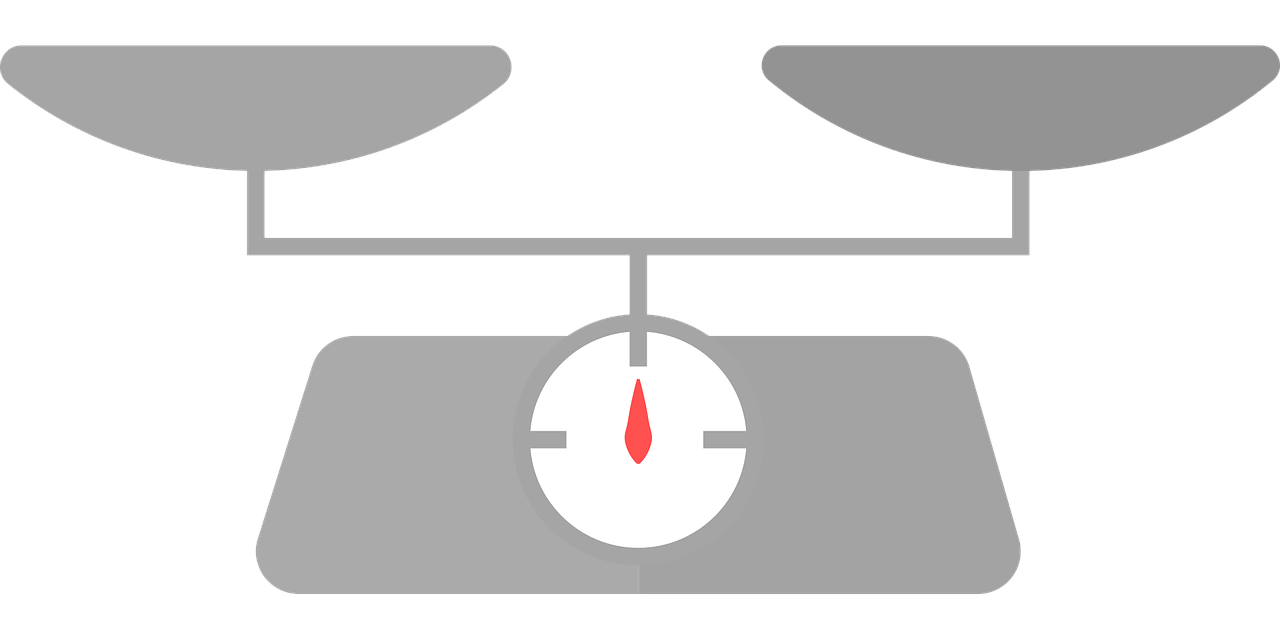 … der CO2 Ausstoß beim Transport von irischer Butter?... der CO2 Ausstoß von Tomaten aus den Niederlanden?… der CO2 Ausstoß von Joghurt aus Deutschland?Finde Gegenstände die genauso schwer sind wie die im Video erwähnten CO2 Ausstöße beim Transport von österreichischen Lebensmitteln zum Verkaufsort im Burgenland. Welche Gegenstände wiegen genauso viel wie…… der CO2 Ausstoß beim Transport von steirischen Erdbeeren zum Verkaufsort im Burgenland?… der CO2 Ausstoß beim Transport von salzburger Butter zum Verkaufsort im Burgenland? 	… der CO2 Ausstoß beim Transport von niederösterreichischem Joghurt zum Verkaufsort im Burgenland?… der CO2 Ausstoß beim Transport von burgenländischen Tomaten zum Verkaufsort im Burgenland?